1.Организационный этапДобрый день. Ребята, у нас  необычный урок.К нам пришли гости, давайте их поприветствуем и подарим свои улыбки.(повернуться лицом к присутствующим на уроке).Присаживайтесь и займите свои места.Прозвенел звонок,начинаем наш урок.

Чтобы многое узнать,

Надо думать, рассуждать.

И внимательными быть,

И старательными быть.

И тогда уж точно, каждый,

Знания свои покажет.Речевая разминка(Слайд 1) Жалобно щенок пищит,за собою тащит щит.Безвучно(Я показываю на доске)шёпотомтихогромчегромкоС чем связана эта скороговорка? ( С нашим домашним заданием )3.Проверка домашнего заданияНад каким произведением вы работали дома? (Стихотворение  Геннадия Глушнёва “Соседский щенок”)Проверка домашнего задания.Чтение наизусть стихотворения(по 2 человека с ряда)Оценивание детьми .4.Актуализация знаний.Учитель. Ребята, какое время года сейчас на дворе?Дети. Весна.У.Правильно,ребята.Хотя сейчас она больше похожа на самую настоящую зиму.У. Как называют птиц, остающихся на зиму?Д. ЗимующиеУ. Что это за птицы, смелые да выносливые, что остаются зимовать? Вы их знаете? Назовите, (Слайд 2)У. Вот, например, кто это?Забияка и воришка 
Ношу я серое пальтишко, 
На лету хватаю крошки,
Не пропущу и мелкой мошка. 
Я весь день ловлю жучков. 
Уплетаю червячков. 
В тёплый край не улетаю. 
Здесь под крышей обитаю. 
Чик – чирик! Не робей!
Я бывалый... (воробей).Кто же будет героем нашего рассказа? (Слайд 3)- Верно, а кто мне расскажет, как он выглядит? Д. Воробей-маленькая, очень подвижная птичка с округлой головой, короткой шеей, толстымяйцевидным туловищем, короткими и округлыми крыльями. Клюв тонкий, твёрдый, к концу заострённый.(ангелина)У. Что вы ещё знаете о воробьях?Д. У него короткие, но сильные ножки. Хвостик держит поднятым вверх. Воробьи чистоплотные, охотно купаются в лужах, песке, пыли.(Валя)У. Какую пользу они приносят?Д. Воробьи помогают сохранить урожай, так как поедают вредных насекомых.(Максим)У. А какой вред приносят сельскохозяйственным культурам?Д. Поедают ягоды, зерноУ. Домовой и полевой воробей - одна из наиболее широко известных птиц, живущих по соседству с человеком.Воробьи - очень прожорливые птички. Часто они летают по садам и полям и вредят урожаю. Само название воробья говорит об этом: «Вора бей!»- кричали крестьяне, когда видели, как воробьи уничтожают посевы. Так и зовут с тех пор.- А где же зимуют эти птички?Д. В щелях стен, под крышами домов, в заброшенных гнёздах.(Слава)У. Чем питаются воробьи?Д. Ягодами, семенами, крошками.У. Как и чем мы можем помочь птицам зимой?Заранее подготовленные дети читают стихотворение А. Яшина «Покормите птиц».Подкормите птиц зимой! 
Пусть со всех концов 
К вам слетятся как домой, 
Стайки на крыльцо. 
Не богаты их корма, 
Горсть зерна нужна, 
Горсть одна - и не страшна 
Будет им зима.
Сколько гибнет их не счесть! 
Видеть тяжело! 
А ведь в нашем сердце есть
И для птиц тепло. 
Разве можно забывать:
Улететь могли 
А остались зимовать 
Заодно с людьми. 
Приучите птиц в мороз
К своему окну,
Чтоб без песен не пришлось 
Нам встречать весну.У. А вы слышали, какие звуки издают воробьи?Д. «Чик-чирик».У. Послушайте звукозапись чириканья воробья и попробуйте ответить на этот вопрос еще раз (ЗВУКОЗАПИСЬ)Д. А мы и не знали, что они могут издавать звуки « Чив-чив, чир-чир, чере-ре-ре».У. Воробьи селятся стайками. Если воробьиный сторож заметил в небе хищника, то издаёт звук, похожий на «чрр» и вся стая улетает.ФизкультминуткаУ.Смотрим глазами на тренажёры 1-2.1-2.Поверните голову влево, постарайтесь это сделать так, чтобы увидеть цифру 4 как можно лучше.. Клювик- ротик вытянули вперёд, как воробушки. Сейчас мышцы шеи напряжены! Попробуйте шею справа, мышцы стали твердые, как каменные. Вернитесь в исходное положение. Аналогично в другую сторону.Увидеть цифру 3 Вдох-пауза, выдох-пауза. А теперь повторим эти же движения, но уже со словами:Любопытный воробей 
Смотрит влево... 
Смотрит вправо 
А потом опять вперед-
Тут немного отдохнет 
Шея не напряжена
И расслаблена.5.Сообщение темы урока (Слайд 5)У. Сегодня на  уроке мы познакомимся с произведением И.С. Тургенева «Воробей». Из него мы узнаем новое о поведении этих птиц.Рассказ об Иване Сергеевиче Тургеневе(Вывешивается портрет И.С. Тургенева).У. Ребята, посмотрите внимательно на портрет писателя. Каким он вам кажется человеком?Д. У него спокойные добрые глаза, но строгое выражение лица. На этом портрете он изображен пожилым, так как в его волосах видна седина.(Костя)У. Великий русский писатель родился в 1818 году (1818-1883) в Орле в дворянской семье. Детство он провел в поместье родителей в Спасском-Лутовинове. Московский университет, переход в Петербургский университет на философский факультет, занятия в Берлинском Университете (в Германии) - глубокое и разностороннее образование получил Иван Сергеевич Тургенев. Творческий путь в литературе Тургенев начинал с романтических произведений. Он писал о красоте русской природы, о людях, окружавших его, но делал это, как «…артист, художник и музыкант…» в одном лице.Поэтому, еще при жизни писателя, по многим его произведениям были поставлены спектакли, а позже и сняты художественные фильмы. Язык Тургенева богат и красочен. Он не только знает природу, но и чувствует её. (Слайд 6)Посмотрите, перед вами  книги, написанные И.С.Тургеневым. Если вы захотите больше узнать о творчестве писателя ,вы их сможете найти в любой библиотеке .В своих рассказах Иван Сергеевич воспевает силу любви и жизни. Именно об этом мы сейчас и прочитаем. Но искусство чтения требует умения: быстро читать, четко понять, надежно запомнить, (Слайд 7).Словарная работаУ. Перед знакомством с произведением И.С. Тургенева «Воробей» разберём слова, которые встретятся в тексте.(Учитель открывает на доске запись слов, выбранных для словарной работы). (Слайд 8)АЛЛЕЯ САДА - дорога с рядами деревьев, посаженными по обеим её сторонам.ДЕТИЩЕ - то же, что ребёнок (сын или дочка) (устар.)ЖЕРТВОВАТЬ - подвергать опасности; поступаться кем-, чем-нибудь, ради кого-, чего-нибудь.БЛАГОГОВЕТЬ - относиться с глубочайшим почтением; очень сильно любить6.Работа над текстомПервичное восприятие текста.У. Сейчас вы внимательно прослушаете рассказ,  и скажите, где произошла встреча?(Прослушивание рассказа,аудиозапись).- Где же произошла встреча?Д. Встреча произошла на аллее сада.У. Какое место в рассказе вас заставило особенно сильно переживать? (Ответы детей).- Что вам хочется сказать о взрослом воробье?Д. Он рисковал своей жизнью, чтобы спасти от собаки своё детище.7.Работа над содержаниемСейчас вы будете самостоятельно работать с текстом и выполнять задания. Перед вами на доске вопросы .-Что нужно сделать, чтобы ответить на вопросы? Правильно, перечитать текст. Но прежде настройтесь на чтение, скажите себе: «Я должен читать красиво, я буду читать правильно».(Слайд 9)(Дети проговаривают эти слова сначала про себя, затем хором).На доске вопросы:1.Где происходят события, описанные в тексте?2.Почему молодой воробей выпал из гнезда?3.На каком дереве было воробьиное гнездо?4.Почему старый черногрудый воробей упал перед мордой собаки?.У. Как вы думаете, испытал ли воробей страх, увидев приближающуюся собаку? Какие слова это доказывает?Дети зачитывают со слов «...его маленькое тело... » до слов «... он жертвовал собою!»У. Почему же воробей победил свой страх и был готов пожертвовать собой? Какая сила, сильнее его воли, сбросила воробья с дерева?Д. Любовь.У. Я такие кадры подготовила  к рассказу, но готовясь к уроку, перепутала их порядок. Расставьте их правильно и докажите свой выбор (рисунок. 3-8) (коллективная работа).(Повесить на доске)8.Работа в группах.1-я гр.Подобрать и подписать наш картинный план предложениями из текста.(даны уже готовые напечатанные предложения и просто расположить их под картинками.)2-я гр.Разгадать кроссворд.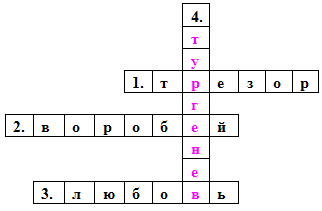 Кличка собаки охотника.Птичка - невеличка, ножки имеет, а ходить не умеет. 
Хочет сделать шажок - получается прыжок.Чувство, заставившее воробья жертвовать собой.Фамилия охотника.3-я гр.Восстановить отрывок из текста. Вставить пропущенные слова.Каким громадным …  должна была ему казаться …!И всё-таки  он ..мог усидеть на …своей безопасной ветке. Сила, сильнее …его воли, сбросила …оттуда.9.Итог урока.-Скажите, а какая главная мысль рассказа?– Любовь, которая сильнее смерти и страха смерти. Только ею, только любовью держится и движется жизнь. (Слайд 10)10.Рефлексия(Слайд 11)– У вас на столе есть два сердечка - красное и белое. Если вам урок был полезен возьмите красное сердце, а если не очень, то белое.Ваши оценки-сердечки показали,что этот урок не прошёл для вас даром.Увас настоящие ,любящие ,горячие сердца.Я вам желаю, чтобы ваши сердца горели всегда и своим пламенем любви и согревали других.11.Домашнее задание(по выбору)(Слайд 12)1) выразительно читать текст;
2) выучить наизусть три последних предложения;
3) подробный пересказ от имени старого воробья.
Любовь, думал я, сильнее смерти и страха смерти. 

Только ею, только любовью держится и движется жизнь.(И. Тургенев)